Sierpień gorących premier w National Geographic i National Geographic Wild!Zapowiada się miesiąc pełen wyjątkowych premier! Wśród nich zobaczymy m.in. fabularny miniserial National Geographic „Drwale”. Na widzów czeka również drugi sezon serii „Gordon Ramsay: świat na talerzu” oraz premierowe odcinki serii „Prosto z fabryki”. Sprawdź, co jeszcze znalazło się na liście sierpniowych nowości w National Geographic i National Geographic Wild.Letnie wieczory na antenie National Geographic w sierpniu wypełnić może mroźny powiew grozy. Wyczekiwany, wyjątkowo mroczny miniserial „Drwale” (premiera 2 sierpnia godz. 22.00 i 23.00) zabierze widzów w głąb gęstych lasów XVII-wiecznej Kanady, gdzie wraz z przybyciem francuskich osadników dochodzi do niebezpiecznego skrzyżowania kultur. To tu rozegrają się losy grupy marzycieli, którzy przybyli do Nowego Świata kuszeni obietnicami zdobycia bogactwa, oraz wyrzutków, starających się uciec przed wymiarem sprawiedliwości. Los przybyszów staje się niepewny, gdy w osadach zaczyna dochodzić do tajemniczych masakr. „Drwale” to pierwsza zrealizowana z takim rozmachem, wysokobudżetowa produkcja National Geographic o charakterze fikcji historycznej. W serii występują m.in. David Thewlis i Marcia Gay Harden.Podobnie jak w „Drwalach”, surowość natury odgrywa równie istotną rolę w innej antenowej nowości. W drugim sezonie serii „Gordon Ramsay: świat na talerzu” (premiera 23 sierpnia o godz. 12.00) znany szef kuchni przybliży widzom dziewicze tereny i lokalną kulturę siedmiu niezwykłych, egzotycznych miejsc. Wspólnie z  Gordonem odwiedzimy m.in. Tasmanię, RPA i Indonezję, by z pomocą lokalnych szefów kuchni poznać tradycyjne przepisy i metody przyrządzania dań. W poszukiwaniu najświeższych składników Ramsay jest w stanie nurkować, skakać z helikoptera czy przedzierać się przez gęstą dżunglę. Wszystko po to, by odnaleźć wyjątkowe perełki kulinarne z najodleglejszych zakątków globu.W sierpniu przekonamy się też o tym, w jaki sposób rewolucja w przemyśle wpłynęła na masową produkcję naszych ulubionych towarów. W premierowej serii „Prosto z fabryki” (premiera 6 sierpnia o godz. 21.00) odwiedzimy m.in. zakład produkcji sneakersów New Balance w stanie Massachusetts, który wytwarza ponad cztery miliony par butów sportowych rocznie! Zajrzymy też do destylarni najsłynniejszej whiskey na świecie – Jacka Danielsa.Tymczasem w National Geographic Wild w premierowej serii „Świat drapieżników: więzy krwi” (premiera 16 sierpnia o godz. 14.00) poznamy prawdziwe oblicze i sposoby na przetrwanie najsłynniejszych dzikich rodów. A o bogactwie fauny i flory strefy równikowej przekonamy się oglądając serię „Dzika przyroda strefy równikowej” (premiera 2 sierpnia o godz. 16.00). 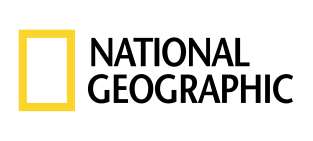 DRWALE / BARKSKINSPremiery w niedziele od 2 sierpnia o godz. 22:00 i 23:00(8x60)Pierwsza zrealizowana z takim rozmachem, wysokobudżetowa produkcja National Geographic o charakterze fikcji historycznej. To przejmująca, ośmioodcinkowa seria stworzona w oparciu o hitową powieść Annie Proulx – wyróżnionej Nagrodą Pulitzera autorki „Kronik portowych” oraz „Tajemnicy Brokeback Mountain”. Na małych ekranach zobaczymy m.in. nominowanego do Złotego Globu za rolę w serialu Fargo Davida Thewlisa (Claude Trepagny) oraz laureatkę Oscara Marcię Gay Harden (Mathilde Geffard). Tutaj możesz być kimkolwiek zechcesz - obiecuje Rene Sel (Christian Cooke), młody człowiek, który razem z całą grupą przesiedleńców przybywa do osady Wobik w Nowej Francji pod koniec XVII wieku. To tu, w niewielkiej osadzie na terenie dzisiejszej prowincji Quebec w Kanadzie, rozgrywa się akcja serialu National Geographic. W czasach, gdy Kościół katolicki posyła za ocean jezuickich kapłanów, by nawrócili rdzenną ludność, Francja sprowadza swoich poddanych do zasiedlenia nowej kolonii. Ta odmienna grupa przybyszów z Europy wchodzi w otwarty konflikt nie tylko z naturą, wycinając w pień nienaruszone dotąd kanadyjskie puszcze, ale i z rdzenną ludnością. Nieustający chór rąbanych drzew przerywa krzyk przerażonych osadników, którzy dowiadują się o kolejnych ofiarach tajemniczych masakr. Jest wielu podejrzanych o te brutalne egzekucje. Zarówno Anglicy, Kompania Zatoki Hudson jak i plemię Irokezów, zwanych również Mohawkami, najchętniej wypędziliby Francuzów z tego terytorium. Podczas, gdy upadają kolejne drzewa, a kolonia rozwija się z dnia na dzień, na kartach historii Nowego Świata zapisuje się coraz więcej tragicznych zdarzeń i krwawych rozrachunków.GORDON RAMSAY: ŚWIAT NA TALERZU 2 / GORDON RAMSAY: UNCHARTED 2Premiery w niedziele od 23 sierpnia o godz. 12.00(7x60)Szef diabelskiej kuchni ponownie zamienia biały fartuch na t-shirt, zawiązuje buty i pakuje plecak, by udać się w podróż do najbardziej odległych zakątków świata w poszukiwaniu kulinarnych wrażeń! W drugim sezonie serii „Gordon Ramsay: świat na talerzu” widzowie mogą liczyć nie tylko na świeżą dawkę smakowych inspiracji i kulturowych ciekawostek, ale i na solidną porcję ekstremalnych wrażeń. Gordon Ramsay nurkuje, wędkuje, skacze z helikoptera i poluje na piranie! Wszystko po to, by odnaleźć wyjątkowe perełki kulinarne z najodleglejszych zakątków globu. Trafia na pełne dzikiej zwierzyny równiny RPA, do gujańskich lasów zamieszkiwanych przez kajmany i na dziewiczą Tasmanię. Podczas tej kulinarnej podróży Ramsay dotrze też na bagna Luizjany, norweskie fiordy, indonezyjską Sumatrę oraz w góry południowych Indii. Wszystkie składniki, który zdobywa, dania, których smakuje i osoby, które spotyka na drodze tej niezwykłej przygody, inspirują go do stworzenia przepisu od zera. Każdy odcinek kończy się finałowym, wielkim gotowaniem Ramsaya z legendą lokalnej kuchni u boku. Wspólnie z nią przygotowują posiłek dla mieszkańców każdego z odwiedzanych miejsc.PROSTO Z FABRYKI / MADE IN A DAYPremiery w czwartki od 6 sierpnia o godz. 21.00(12x30)W ostatniej dekadzie nastąpiła prawdziwa rewolucja w przemyśle. Metoda zarządzania produkcją „just-in-time” pozwoliła na dostarczanie naszych ulubionych towarów w rekordowo szybkim czasie i ogromnym nakładzie. Oto jak obecnie wytwarzane są produkty najsłynniejszych marek z etykietą „Made in USA” - od samochodów Tesli, poprzez sos Tabasco, po rakiety i statki kosmiczne. Odwiedzając największe zakłady przemysłowe w Stanach Zjednoczonych, zajrzymy m.in. do fabryki sneakersów New Balance w stanie Massachusetts, która wytwarza ponad cztery miliony par butów sportowych rocznie! Przyjrzymy się też technologicznym innowacjom zastosowanym w destylarni Jacka Daniel’sa, gdzie co roku produkuje się ponad 120 milionów butelek znanej na całym świecie whiskey. Dowiemy się, w jaki sposób Jack Daniel’s stał się liderem w swojej branży wartej 800 miliardów dolarów. Te budzące podziw wyniki produkcji są możliwe do osiągnięcia  dzięki mechanizmom i rozwiązaniom, którym przyjrzymy się z bliska w serii „Prosto z fabryki”.POZOSTAŁE PREMIERY:WIELKIE KONSTRUKCJE III RZESZY: TAKTYKA I UZBROJENIE / NAZI MEGASTRUCTURES: BATTLE READYPremiery w piątki od 28 sierpnia o godz. 21.00(6x60)Najciekawsze fragmenty serii ukazującej potęgę machiny wojennej hitlerowskich Niemiec. Początkowo wydawało się, że nic nie zdoła powstrzymać III Rzeszy. Niemieccy inżynierowie i konstruktorzy z zaangażowaniem wymyślali nowe rodzaje broni i tworzyli eksperymentalne konstrukcje, które miały uniemożliwić przeciwnikowi skuteczny kontratak. Nad wszystkimi tymi przedsięwzięciami sprawowali kontrolę najważniejsi ludzie z otoczenia Hitlera. Czy ówczesne Niemcy rzeczywiście mogły zdominować cały świat?ŁOWCY HURAGANÓW / GATHERING STORMPremiery w środy od 12 sierpnia o godz. 21.00(6x60)Wyjątkowa seria ukazująca ekstremalne zjawiska pogodowe na świecie, widziane z perspektywy ludzi pracujących w najbardziej zagrożonych rejonach. Setki kamer, umieszczonych na pokładach łodzi, statków i platform wydobywczych, zarejestrowały gorączkowe przygotowania do walki z nadciągającym żywiołem oraz heroiczne wysiłki załóg w obliczu śmiertelnego niebezpieczeństwa. Dodatkowym atutem programu są naukowe analizy i znakomite zdjęcia satelitarne.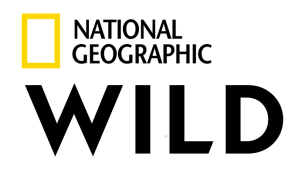 ŚWIAT DRAPIEŻNIKÓW: WIĘZY KRWI / PREDATOR BLOODLINESPremiera w niedziele, od 16 sierpnia o godz. 14.00(5x60)Więzy krwi - to dzięki nim kolejne pokolenia dziedziczą unikalne cechy potrzebne do przetrwania. W świecie, w którym wola przeżycia zderza się z walką o dziedzictwo, śledzimy losy niezwykłych gatunków, które stawiają czoła przeciwnościom, by zdobyć najwyższą nagrodę: przetrwanie dla siebie i swojego rodzaju. Lwia rodzina, siejąca postrach wśród okolicznych bawołów, młody lampart, który w tragiczny sposób traci matkę oraz bezwzględna dla wrogów, lecz opiekuńcza dla stada królowa hien to tylko niektórzy bohaterowie serii ukazującej zwierzęta zmagające się z ekstremalnymi wyzwaniami życia na wolności.DZIKA PRZYRODA STREFY RÓWNIKOWEJ / EQUATOR'S WILD SECRETSPremiery w niedziele od 2 sierpnia o godz. 16.00(6x60)Przyroda w strefie równikowej zachwyca bogactwem. Występuje tam ponad połowa światowych gatunków zwierząt. Sześcioodcinkowy serial ukazuje najdziksze, najbardziej różnorodne biologicznie ekosystemy tej szerokości geograficznej. Poznamy bogactwo fauny i flory oraz różnorodnością biologiczną charakteryzującą Amazonię, Andy, Galapagos, Borneo i Sumatrę, Afrykę oraz Morze Koralowe. Od parnych lasów równikowych i rozległych łąk, po ośnieżone szczyty i wielkie rafy koralowe. Choć wydawałoby się, że tamtejsze zwierzęta mają pod dostatkiem pokarmu,  w rzeczywistości muszą o niego rywalizować.National Geographic skłania widzów, by dowiedzieli się więcej. Poprzez pasjonujące dokumenty i reportaże oraz programy rozrywkowe wzbogaca naszą wiedzę o otaczającym świecie. National Geographic angażuje i stawia wyzwania, by poznać głębiej, na nowo. Dzięki współpracy z Towarzystwem National Geographic, znanymi na całym świecie badaczami oraz fotografowani, nasze programy są interesujące, wiarygodne, pokazują zapierające dech w piersiach ujęcia i pozostają na długo w pamięci. National Geographic oferuje dostęp do unikalnych ludzi, miejsc i zdarzeń na całym świecie. Pokazuje i przybliża świat poprzez programy dotyczące różnych dziedzin naszego życia: naukę i technikę, historię oraz psychologię. Programy na antenie National Geographic to mądra, oparta na faktach rozrywka. Pokazujemy prawdziwe historie, wielkie przedsięwzięcia i wyjątkowe odkrycia. Więcej informacji na witrynie: www.natgeotv.com/plKONTAKTWojciech SkrokPR Consultant Flywheeltel. + 48 504 263 280e-mail: wojciech.s@flywheel.pl